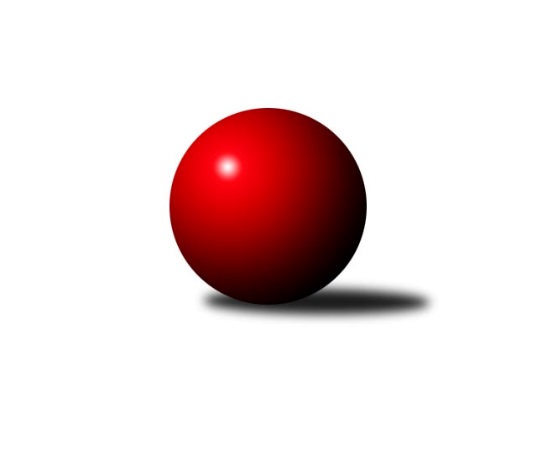 Č.8Ročník 2023/2024	19.5.2024 Interliga 2023/2024Statistika 8. kolaTabulka družstev:		družstvo	záp	výh	rem	proh	skore	sety	průměr	body	plné	dorážka	chyby	1.	ŠK Železiarne Podbrezová	7	7	0	0	50.0 : 6.0 	(116.0 : 52.0)	3703	14	2360	1342	4.6	2.	KK Ježci Jihlava	7	5	0	2	33.0 : 23.0 	(93.5 : 74.5)	3646	10	2343	1303	17.3	3.	Škk Trstená Starek	7	4	1	2	32.0 : 24.0 	(88.0 : 80.0)	3626	9	2352	1274	11.7	4.	TJ Rakovice	8	4	1	3	34.0 : 30.0 	(99.0 : 93.0)	3586	9	2340	1246	13.4	5.	TJ Valašské Meziříčí	7	4	0	3	27.5 : 28.5 	(84.0 : 84.0)	3514	8	2301	1213	12.6	6.	KK Slavoj Praha	8	3	1	4	29.0 : 35.0 	(93.5 : 98.5)	3537	7	2325	1211	18.4	7.	TJ Sokol Duchcov	7	3	0	4	24.0 : 32.0 	(73.0 : 95.0)	3477	6	2278	1199	16.6	8.	TJ Sokol Husovice	7	2	1	4	23.0 : 33.0 	(70.0 : 98.0)	3506	5	2294	1212	16.7	9.	KK Inter Bratislava	7	2	0	5	24.0 : 32.0 	(73.5 : 94.5)	3484	4	2281	1203	14.6	10.	SKK Rokycany	7	2	0	5	20.5 : 35.5 	(82.0 : 86.0)	3519	4	2306	1213	11.4	11.	FTC KO Fiľakovo	8	2	0	6	23.0 : 41.0 	(87.5 : 104.5)	3488	4	2280	1208	11.1Tabulka doma:		družstvo	záp	výh	rem	proh	skore	sety	průměr	body	maximum	minimum	1.	ŠK Železiarne Podbrezová	4	4	0	0	29.0 : 3.0 	(69.0 : 27.0)	3777	8	3839	3739	2.	TJ Valašské Meziříčí	3	3	0	0	15.5 : 8.5 	(40.0 : 32.0)	3564	6	3619	3526	3.	KK Ježci Jihlava	4	3	0	1	17.0 : 15.0 	(48.5 : 47.5)	3535	6	3581	3490	4.	Škk Trstená Starek	4	2	1	1	19.0 : 13.0 	(53.5 : 42.5)	3703	5	3828	3611	5.	TJ Rakovice	4	2	1	1	18.0 : 14.0 	(52.0 : 44.0)	3622	5	3659	3564	6.	FTC KO Fiľakovo	4	2	0	2	16.0 : 16.0 	(49.5 : 46.5)	3452	4	3490	3414	7.	KK Slavoj Praha	4	2	0	2	15.0 : 17.0 	(48.0 : 48.0)	3603	4	3686	3432	8.	TJ Sokol Duchcov	4	2	0	2	14.0 : 18.0 	(45.0 : 51.0)	3565	4	3630	3483	9.	TJ Sokol Husovice	3	1	0	2	11.0 : 13.0 	(32.0 : 40.0)	3428	2	3477	3403	10.	KK Inter Bratislava	3	1	0	2	10.0 : 14.0 	(32.5 : 39.5)	3532	2	3544	3509	11.	SKK Rokycany	3	1	0	2	8.0 : 16.0 	(31.0 : 41.0)	3525	2	3557	3471Tabulka venku:		družstvo	záp	výh	rem	proh	skore	sety	průměr	body	maximum	minimum	1.	ŠK Železiarne Podbrezová	3	3	0	0	21.0 : 3.0 	(47.0 : 25.0)	3678	6	3818	3531	2.	KK Ježci Jihlava	3	2	0	1	16.0 : 8.0 	(45.0 : 27.0)	3683	4	3729	3610	3.	Škk Trstená Starek	3	2	0	1	13.0 : 11.0 	(34.5 : 37.5)	3600	4	3624	3580	4.	TJ Rakovice	4	2	0	2	16.0 : 16.0 	(47.0 : 49.0)	3577	4	3635	3516	5.	KK Slavoj Praha	4	1	1	2	14.0 : 18.0 	(45.5 : 50.5)	3520	3	3671	3382	6.	TJ Sokol Husovice	4	1	1	2	12.0 : 20.0 	(38.0 : 58.0)	3525	3	3609	3420	7.	TJ Sokol Duchcov	3	1	0	2	10.0 : 14.0 	(28.0 : 44.0)	3448	2	3498	3417	8.	KK Inter Bratislava	4	1	0	3	14.0 : 18.0 	(41.0 : 55.0)	3472	2	3571	3353	9.	SKK Rokycany	4	1	0	3	12.5 : 19.5 	(51.0 : 45.0)	3518	2	3597	3455	10.	TJ Valašské Meziříčí	4	1	0	3	12.0 : 20.0 	(44.0 : 52.0)	3502	2	3555	3452	11.	FTC KO Fiľakovo	4	0	0	4	7.0 : 25.0 	(38.0 : 58.0)	3498	0	3616	3351Tabulka podzimní části:		družstvo	záp	výh	rem	proh	skore	sety	průměr	body	doma	venku	1.	ŠK Železiarne Podbrezová	7	7	0	0	50.0 : 6.0 	(116.0 : 52.0)	3703	14 	4 	0 	0 	3 	0 	0	2.	KK Ježci Jihlava	7	5	0	2	33.0 : 23.0 	(93.5 : 74.5)	3646	10 	3 	0 	1 	2 	0 	1	3.	Škk Trstená Starek	7	4	1	2	32.0 : 24.0 	(88.0 : 80.0)	3626	9 	2 	1 	1 	2 	0 	1	4.	TJ Rakovice	8	4	1	3	34.0 : 30.0 	(99.0 : 93.0)	3586	9 	2 	1 	1 	2 	0 	2	5.	TJ Valašské Meziříčí	7	4	0	3	27.5 : 28.5 	(84.0 : 84.0)	3514	8 	3 	0 	0 	1 	0 	3	6.	KK Slavoj Praha	8	3	1	4	29.0 : 35.0 	(93.5 : 98.5)	3537	7 	2 	0 	2 	1 	1 	2	7.	TJ Sokol Duchcov	7	3	0	4	24.0 : 32.0 	(73.0 : 95.0)	3477	6 	2 	0 	2 	1 	0 	2	8.	TJ Sokol Husovice	7	2	1	4	23.0 : 33.0 	(70.0 : 98.0)	3506	5 	1 	0 	2 	1 	1 	2	9.	KK Inter Bratislava	7	2	0	5	24.0 : 32.0 	(73.5 : 94.5)	3484	4 	1 	0 	2 	1 	0 	3	10.	SKK Rokycany	7	2	0	5	20.5 : 35.5 	(82.0 : 86.0)	3519	4 	1 	0 	2 	1 	0 	3	11.	FTC KO Fiľakovo	8	2	0	6	23.0 : 41.0 	(87.5 : 104.5)	3488	4 	2 	0 	2 	0 	0 	4Tabulka jarní části:		družstvo	záp	výh	rem	proh	skore	sety	průměr	body	doma	venku	1.	FTC KO Fiľakovo	0	0	0	0	0.0 : 0.0 	(0.0 : 0.0)	0	0 	0 	0 	0 	0 	0 	0 	2.	ŠK Železiarne Podbrezová	0	0	0	0	0.0 : 0.0 	(0.0 : 0.0)	0	0 	0 	0 	0 	0 	0 	0 	3.	Škk Trstená Starek	0	0	0	0	0.0 : 0.0 	(0.0 : 0.0)	0	0 	0 	0 	0 	0 	0 	0 	4.	KK Inter Bratislava	0	0	0	0	0.0 : 0.0 	(0.0 : 0.0)	0	0 	0 	0 	0 	0 	0 	0 	5.	KK Ježci Jihlava	0	0	0	0	0.0 : 0.0 	(0.0 : 0.0)	0	0 	0 	0 	0 	0 	0 	0 	6.	KK Slavoj Praha	0	0	0	0	0.0 : 0.0 	(0.0 : 0.0)	0	0 	0 	0 	0 	0 	0 	0 	7.	TJ Valašské Meziříčí	0	0	0	0	0.0 : 0.0 	(0.0 : 0.0)	0	0 	0 	0 	0 	0 	0 	0 	8.	SKK Rokycany	0	0	0	0	0.0 : 0.0 	(0.0 : 0.0)	0	0 	0 	0 	0 	0 	0 	0 	9.	TJ Rakovice	0	0	0	0	0.0 : 0.0 	(0.0 : 0.0)	0	0 	0 	0 	0 	0 	0 	0 	10.	TJ Sokol Duchcov	0	0	0	0	0.0 : 0.0 	(0.0 : 0.0)	0	0 	0 	0 	0 	0 	0 	0 	11.	TJ Sokol Husovice	0	0	0	0	0.0 : 0.0 	(0.0 : 0.0)	0	0 	0 	0 	0 	0 	0 	0 Zisk bodů pro družstvo:		jméno hráče	družstvo	body	zápasy	v %	dílčí body	sety	v %	1.	Jaroslav Hažva 	KK Slavoj Praha 	8	/	8	(100%)	29	/	32	(91%)	2.	Mikolaj Konopka 	Škk Trstená Starek 	7	/	7	(100%)	23	/	28	(82%)	3.	Rostislav Gorecký 	ŠK Železiarne Podbrezová 	7	/	7	(100%)	22	/	28	(79%)	4.	Bystrík Vadovič 	ŠK Železiarne Podbrezová 	7	/	7	(100%)	21	/	28	(75%)	5.	Marcel Ivančík 	TJ Rakovice 	7	/	8	(88%)	19.5	/	32	(61%)	6.	Jiří Veselý 	ŠK Železiarne Podbrezová 	6	/	6	(100%)	18	/	24	(75%)	7.	Jan Endršt 	TJ Sokol Duchcov 	6	/	6	(100%)	17	/	24	(71%)	8.	Petr Dobeš ml.	KK Ježci Jihlava 	6	/	7	(86%)	21	/	28	(75%)	9.	Jan Bína 	ŠK Železiarne Podbrezová 	6	/	7	(86%)	20.5	/	28	(73%)	10.	Tomáš ŽiŽlavskÝ 	TJ Sokol Husovice 	6	/	7	(86%)	18.5	/	28	(66%)	11.	Miroslav Vlčko 	KK Inter Bratislava 	5	/	5	(100%)	12	/	20	(60%)	12.	Peter Nemček 	ŠK Železiarne Podbrezová 	5	/	6	(83%)	18	/	24	(75%)	13.	Zdeněk Ransdorf 	TJ Sokol Duchcov 	5	/	7	(71%)	18.5	/	28	(66%)	14.	Ondřej Topič 	TJ Valašské Meziříčí 	5	/	7	(71%)	18	/	28	(64%)	15.	Zdeněk Gartus 	KK Slavoj Praha 	5	/	7	(71%)	17.5	/	28	(63%)	16.	Lukáš Vik 	KK Ježci Jihlava 	5	/	7	(71%)	16	/	28	(57%)	17.	Šimon Magala 	TJ Rakovice 	5	/	8	(63%)	19	/	32	(59%)	18.	Damián Knapp 	FTC KO Fiľakovo 	5	/	8	(63%)	16.5	/	32	(52%)	19.	Alexander Šimon 	FTC KO Fiľakovo 	4	/	5	(80%)	13	/	20	(65%)	20.	Michal Szulc 	Škk Trstená Starek 	4	/	5	(80%)	13	/	20	(65%)	21.	Jiří Mrlík 	TJ Valašské Meziříčí 	4	/	5	(80%)	12	/	20	(60%)	22.	Michal Šimek 	TJ Sokol Husovice 	4	/	6	(67%)	13	/	24	(54%)	23.	Peter Magala 	TJ Rakovice 	4	/	6	(67%)	13	/	24	(54%)	24.	Petr Hendrych 	ŠK Železiarne Podbrezová 	4	/	6	(67%)	11.5	/	24	(48%)	25.	Jakub Kurylo 	TJ Rakovice 	4	/	7	(57%)	17.5	/	28	(63%)	26.	Tomáš Valík 	KK Ježci Jihlava 	4	/	7	(57%)	17	/	28	(61%)	27.	Daniel Pažitný 	Škk Trstená Starek 	4	/	7	(57%)	15	/	28	(54%)	28.	Jakub Kičinko 	KK Inter Bratislava 	4	/	7	(57%)	15	/	28	(54%)	29.	Boris Šintál 	TJ Rakovice 	4	/	7	(57%)	14	/	28	(50%)	30.	Martin Kozák 	Škk Trstená Starek 	4	/	7	(57%)	14	/	28	(50%)	31.	Milan Kojnok 	FTC KO Fiľakovo 	4	/	8	(50%)	17	/	32	(53%)	32.	Michal Jirouš 	SKK Rokycany 	3.5	/	6	(58%)	13	/	24	(54%)	33.	Ondřej Matula 	KK Ježci Jihlava 	3	/	4	(75%)	10	/	16	(63%)	34.	Miroslav Šnejdar ml.	SKK Rokycany 	3	/	4	(75%)	8	/	16	(50%)	35.	Marek Zajko 	KK Inter Bratislava 	3	/	6	(50%)	9	/	24	(38%)	36.	Tomáš Cabák 	TJ Valašské Meziříčí 	3	/	7	(43%)	18	/	28	(64%)	37.	Robin Parkan 	KK Ježci Jihlava 	3	/	7	(43%)	16	/	28	(57%)	38.	Milan Stránský 	TJ Sokol Duchcov 	3	/	7	(43%)	13	/	28	(46%)	39.	Libor Škoula 	TJ Sokol Husovice 	3	/	7	(43%)	11.5	/	28	(41%)	40.	Jakub Haresta 	TJ Sokol Husovice 	3	/	7	(43%)	11	/	28	(39%)	41.	Jaroslav Bulant 	TJ Sokol Duchcov 	3	/	7	(43%)	9.5	/	28	(34%)	42.	Michal Koubek 	KK Slavoj Praha 	3	/	8	(38%)	12	/	32	(38%)	43.	Tomáš Juřík 	TJ Valašské Meziříčí 	2.5	/	6	(42%)	10	/	24	(42%)	44.	Roman Pytlík 	SKK Rokycany 	2	/	3	(67%)	7.5	/	12	(63%)	45.	Peter Šibal 	Škk Trstená Starek 	2	/	4	(50%)	8.5	/	16	(53%)	46.	Marek Harčarík 	KK Inter Bratislava 	2	/	4	(50%)	7	/	16	(44%)	47.	Radoslav Fuska 	KK Inter Bratislava 	2	/	4	(50%)	7	/	16	(44%)	48.	Michal Bučko 	SKK Rokycany 	2	/	5	(40%)	11	/	20	(55%)	49.	Milan Wagner 	SKK Rokycany 	2	/	5	(40%)	9.5	/	20	(48%)	50.	Jakub Pekárek 	TJ Valašské Meziříčí 	2	/	5	(40%)	7	/	20	(35%)	51.	Martin Starek 	Škk Trstená Starek 	2	/	5	(40%)	6.5	/	20	(33%)	52.	Evžen Valtr 	KK Slavoj Praha 	2	/	5	(40%)	6	/	20	(30%)	53.	Radek Hejhal 	SKK Rokycany 	2	/	6	(33%)	13	/	24	(54%)	54.	Petr Pavlík 	KK Slavoj Praha 	2	/	6	(33%)	11	/	24	(46%)	55.	Miroslav Fiedler 	KK Inter Bratislava 	2	/	6	(33%)	10.5	/	24	(44%)	56.	Erik Gallo 	FTC KO Fiľakovo 	2	/	6	(33%)	8	/	24	(33%)	57.	Róbert Kluka 	FTC KO Fiľakovo 	2	/	7	(29%)	13	/	28	(46%)	58.	David PlŠek 	TJ Sokol Husovice 	2	/	7	(29%)	9	/	28	(32%)	59.	Patrik Flachbart 	FTC KO Fiľakovo 	2	/	8	(25%)	15	/	32	(47%)	60.	Vojtěch Špelina 	SKK Rokycany 	1	/	2	(50%)	5	/	8	(63%)	61.	Michal Juroška 	TJ Valašské Meziříčí 	1	/	2	(50%)	3	/	8	(38%)	62.	Daniel Braun 	KK Ježci Jihlava 	1	/	2	(50%)	3	/	8	(38%)	63.	Radim Metelka 	TJ Valašské Meziříčí 	1	/	3	(33%)	7	/	12	(58%)	64.	Patrik Tumma 	KK Inter Bratislava 	1	/	3	(33%)	6	/	12	(50%)	65.	David Horák 	TJ Sokol Duchcov 	1	/	3	(33%)	5	/	12	(42%)	66.	Svatopluk Kocourek 	TJ Sokol Husovice 	1	/	3	(33%)	2	/	12	(17%)	67.	Mojmír Holec 	KK Ježci Jihlava 	1	/	4	(25%)	6.5	/	16	(41%)	68.	Martin Pozsgai 	KK Inter Bratislava 	1	/	4	(25%)	4	/	16	(25%)	69.	Lukáš Juris 	Škk Trstená Starek 	1	/	5	(20%)	8	/	20	(40%)	70.	Karel Koubek 	SKK Rokycany 	1	/	6	(17%)	10.5	/	24	(44%)	71.	František Rusín 	KK Slavoj Praha 	1	/	7	(14%)	10	/	28	(36%)	72.	Dalibor Jandík 	TJ Valašské Meziříčí 	1	/	7	(14%)	9	/	28	(32%)	73.	Jakub HnÁt 	TJ Sokol Husovice 	0	/	1	(0%)	2	/	4	(50%)	74.	Tomáš Prívozník 	TJ Rakovice 	0	/	1	(0%)	2	/	4	(50%)	75.	Sándor Szabó 	FTC KO Fiľakovo 	0	/	1	(0%)	2	/	4	(50%)	76.	Damián Bielik 	TJ Rakovice 	0	/	1	(0%)	1.5	/	4	(38%)	77.	Radim Meluzin 	TJ Sokol Husovice 	0	/	1	(0%)	1	/	4	(25%)	78.	Ladislav Flachbart 	FTC KO Fiľakovo 	0	/	1	(0%)	1	/	4	(25%)	79.	Tomáš VÁlka 	TJ Sokol Husovice 	0	/	1	(0%)	1	/	4	(25%)	80.	Marek Štefančík 	Škk Trstená Starek 	0	/	1	(0%)	0	/	4	(0%)	81.	Pavel Honsa 	SKK Rokycany 	0	/	1	(0%)	0	/	4	(0%)	82.	Stanislav Partl 	KK Ježci Jihlava 	0	/	2	(0%)	3	/	8	(38%)	83.	Lukáš Nesteš 	TJ Rakovice 	0	/	2	(0%)	1.5	/	8	(19%)	84.	Jiří Radil 	TJ Sokol Husovice 	0	/	2	(0%)	1	/	8	(13%)	85.	Patrik Kovács 	FTC KO Fiľakovo 	0	/	2	(0%)	0	/	8	(0%)	86.	Roman Magala 	TJ Rakovice 	0	/	3	(0%)	5	/	12	(42%)	87.	Lukáš Janko 	KK Slavoj Praha 	0	/	3	(0%)	4	/	12	(33%)	88.	Jiří Zemánek 	TJ Sokol Duchcov 	0	/	3	(0%)	3	/	12	(25%)	89.	Martin Dolnák 	TJ Rakovice 	0	/	4	(0%)	5	/	16	(31%)	90.	Matěj Novák 	TJ Sokol Duchcov 	0	/	5	(0%)	4	/	20	(20%)Průměry na kuželnách:		kuželna	průměr	plné	dorážka	chyby	výkon na hráče	1.	Podbrezová, 1-6	3664	2365	1298	8.1	(610.7)	2.	Trstená, 1-4	3657	2362	1295	11.4	(609.6)	3.	SK Žižkov Praha, 1-4	3626	2359	1266	12.4	(604.4)	4.	Rakovice, 1-4	3601	2332	1268	20.4	(600.2)	5.	Duchcov, 1-4	3578	2322	1256	14.3	(596.4)	6.	SKK Rokycany, 1-4	3547	2324	1223	12.3	(591.3)	7.	Inter BA, 1-6	3520	2319	1200	16.7	(586.7)	8.	TJ Valašské Meziříčí, 1-4	3504	2271	1233	13.3	(584.1)	9.	KK PSJ Jihlava, 1-4	3501	2286	1214	14.3	(583.6)	10.	Fiľakovo, 1-4	3455	2256	1199	11.5	(575.9)	11.	TJ Sokol Brno IV, 1-4	3454	2281	1173	14.8	(575.8)Nejlepší výkony na kuželnách:Podbrezová, 1-6ŠK Železiarne Podbrezová	3839	8. kolo	Jan Bína 	ŠK Železiarne Podbrezová	687	5. koloŠK Železiarne Podbrezová	3785	6. kolo	Jiří Veselý 	ŠK Železiarne Podbrezová	685	8. koloŠK Železiarne Podbrezová	3746	5. kolo	Jan Bína 	ŠK Železiarne Podbrezová	661	8. koloŠK Železiarne Podbrezová	3739	3. kolo	Rostislav Gorecký 	ŠK Železiarne Podbrezová	659	6. koloŠkk Trstená Starek	3597	6. kolo	Jiří Veselý 	ŠK Železiarne Podbrezová	654	6. koloSKK Rokycany	3597	3. kolo	Jiří Veselý 	ŠK Železiarne Podbrezová	652	3. koloTJ Rakovice	3594	8. kolo	Marcel Ivančík 	TJ Rakovice	646	8. koloTJ Sokol Duchcov	3417	5. kolo	Peter Nemček 	ŠK Železiarne Podbrezová	643	5. kolo		. kolo	Jiří Veselý 	ŠK Železiarne Podbrezová	643	5. kolo		. kolo	Bystrík Vadovič 	ŠK Železiarne Podbrezová	641	8. koloTrstená, 1-4Škk Trstená Starek	3828	1. kolo	Jaroslav Hažva 	KK Slavoj Praha	706	3. koloŠkk Trstená Starek	3711	8. kolo	Mikolaj Konopka 	Škk Trstená Starek	675	8. koloKK Ježci Jihlava	3711	5. kolo	Mikolaj Konopka 	Škk Trstená Starek	668	1. koloKK Slavoj Praha	3671	3. kolo	Petr Dobeš ml.	KK Ježci Jihlava	663	5. koloŠkk Trstená Starek	3660	3. kolo	Peter Šibal 	Škk Trstená Starek	661	1. koloŠkk Trstená Starek	3611	5. kolo	Mikolaj Konopka 	Škk Trstená Starek	661	5. koloFTC KO Fiľakovo	3562	8. kolo	Robin Parkan 	KK Ježci Jihlava	657	5. koloTJ Sokol Husovice	3507	1. kolo	Mikolaj Konopka 	Škk Trstená Starek	649	3. kolo		. kolo	Martin Kozák 	Škk Trstená Starek	646	5. kolo		. kolo	Damián Knapp 	FTC KO Fiľakovo	640	8. koloSK Žižkov Praha, 1-4ŠK Železiarne Podbrezová	3818	2. kolo	Peter Nemček 	ŠK Železiarne Podbrezová	702	2. koloKK Slavoj Praha	3686	4. kolo	Jaroslav Hažva 	KK Slavoj Praha	675	4. koloKK Slavoj Praha	3656	2. kolo	Jaroslav Hažva 	KK Slavoj Praha	663	6. koloKK Slavoj Praha	3638	6. kolo	Jaroslav Hažva 	KK Slavoj Praha	662	2. koloFTC KO Fiľakovo	3616	4. kolo	Ondřej Topič 	TJ Valašské Meziříčí	640	6. koloTJ Sokol Husovice	3609	8. kolo	Zdeněk Gartus 	KK Slavoj Praha	634	6. koloTJ Valašské Meziříčí	3555	6. kolo	Jan Bína 	ŠK Železiarne Podbrezová	628	2. koloKK Slavoj Praha	3432	8. kolo	Bystrík Vadovič 	ŠK Železiarne Podbrezová	628	2. kolo		. kolo	Damián Knapp 	FTC KO Fiľakovo	627	4. kolo		. kolo	Petr Hendrych 	ŠK Železiarne Podbrezová	626	2. koloRakovice, 1-4KK Ježci Jihlava	3729	7. kolo	Jaroslav Hažva 	KK Slavoj Praha	652	3. koloTJ Rakovice	3659	7. kolo	Marcel Ivančík 	TJ Rakovice	645	1. koloTJ Rakovice	3645	3. kolo	Marcel Ivančík 	TJ Rakovice	644	3. koloTJ Rakovice	3619	1. kolo	Tomáš ŽiŽlavskÝ 	TJ Sokol Husovice	642	3. koloTJ Sokol Husovice	3565	3. kolo	Marcel Ivančík 	TJ Rakovice	641	7. koloTJ Rakovice	3564	3. kolo	Lukáš Vik 	KK Ježci Jihlava	639	7. koloTJ Valašské Meziříčí	3544	1. kolo	Šimon Magala 	TJ Rakovice	637	3. koloKK Slavoj Praha	3485	3. kolo	Jakub Kurylo 	TJ Rakovice	635	3. kolo		. kolo	Mojmír Holec 	KK Ježci Jihlava	632	7. kolo		. kolo	Jiří Mrlík 	TJ Valašské Meziříčí	629	1. koloDuchcov, 1-4TJ Rakovice	3635	6. kolo	Jan Endršt 	TJ Sokol Duchcov	681	2. koloTJ Sokol Duchcov	3630	2. kolo	Jan Endršt 	TJ Sokol Duchcov	650	8. koloKK Ježci Jihlava	3610	2. kolo	Jan Endršt 	TJ Sokol Duchcov	643	2. koloTJ Sokol Duchcov	3592	8. kolo	Marcel Ivančík 	TJ Rakovice	640	6. koloŠkk Trstená Starek	3580	2. kolo	Jan Endršt 	TJ Sokol Duchcov	638	6. koloTJ Sokol Duchcov	3553	6. kolo	Jakub Kurylo 	TJ Rakovice	637	6. koloKK Inter Bratislava	3544	8. kolo	Petr Dobeš ml.	KK Ježci Jihlava	634	2. koloTJ Sokol Duchcov	3483	2. kolo	Miroslav Vlčko 	KK Inter Bratislava	634	8. kolo		. kolo	Zdeněk Ransdorf 	TJ Sokol Duchcov	633	2. kolo		. kolo	Zdeněk Ransdorf 	TJ Sokol Duchcov	626	8. koloSKK Rokycany, 1-4Škk Trstená Starek	3624	2. kolo	Michal Bučko 	SKK Rokycany	643	2. koloKK Inter Bratislava	3571	8. kolo	Marcel Ivančík 	TJ Rakovice	640	6. koloSKK Rokycany	3557	2. kolo	Mikolaj Konopka 	Škk Trstená Starek	638	2. koloSKK Rokycany	3546	6. kolo	Michal Jirouš 	SKK Rokycany	628	8. koloTJ Rakovice	3516	6. kolo	Radek Hejhal 	SKK Rokycany	625	6. koloSKK Rokycany	3471	8. kolo	Marek Harčarík 	KK Inter Bratislava	615	8. kolo		. kolo	Miroslav Šnejdar ml.	SKK Rokycany	614	2. kolo		. kolo	Daniel Pažitný 	Škk Trstená Starek	609	2. kolo		. kolo	Lukáš Juris 	Škk Trstená Starek	605	2. kolo		. kolo	Jakub Kičinko 	KK Inter Bratislava	605	8. koloInter BA, 1-6TJ Rakovice	3563	2. kolo	Jaroslav Hažva 	KK Slavoj Praha	657	7. koloKK Inter Bratislava	3544	2. kolo	Miroslav Vlčko 	KK Inter Bratislava	633	5. koloKK Slavoj Praha	3543	7. kolo	Michal Šimek 	TJ Sokol Husovice	629	5. koloKK Inter Bratislava	3542	5. kolo	Šimon Magala 	TJ Rakovice	609	2. koloKK Inter Bratislava	3509	7. kolo	Tomáš ŽiŽlavskÝ 	TJ Sokol Husovice	608	5. koloTJ Sokol Husovice	3420	5. kolo	Boris Šintál 	TJ Rakovice	606	2. kolo		. kolo	Miroslav Vlčko 	KK Inter Bratislava	605	7. kolo		. kolo	Miroslav Vlčko 	KK Inter Bratislava	601	2. kolo		. kolo	Radoslav Fuska 	KK Inter Bratislava	599	5. kolo		. kolo	Petr Pavlík 	KK Slavoj Praha	599	7. koloTJ Valašské Meziříčí, 1-4TJ Valašské Meziříčí	3619	7. kolo	Tomáš Cabák 	TJ Valašské Meziříčí	651	7. koloTJ Valašské Meziříčí	3548	3. kolo	Radim Metelka 	TJ Valašské Meziříčí	647	5. koloTJ Valašské Meziříčí	3526	5. kolo	Radek Hejhal 	SKK Rokycany	639	5. koloSKK Rokycany	3487	5. kolo	Radim Metelka 	TJ Valašské Meziříčí	620	3. koloTJ Sokol Duchcov	3429	7. kolo	Zdeněk Ransdorf 	TJ Sokol Duchcov	619	7. koloKK Inter Bratislava	3419	3. kolo	Jiří Mrlík 	TJ Valašské Meziříčí	619	7. kolo		. kolo	Jan Endršt 	TJ Sokol Duchcov	609	7. kolo		. kolo	Radim Metelka 	TJ Valašské Meziříčí	606	7. kolo		. kolo	Ondřej Topič 	TJ Valašské Meziříčí	606	5. kolo		. kolo	Jakub Pekárek 	TJ Valašské Meziříčí	605	3. koloKK PSJ Jihlava, 1-4ŠK Železiarne Podbrezová	3684	2. kolo	Jan Bína 	ŠK Železiarne Podbrezová	646	2. koloKK Ježci Jihlava	3581	4. kolo	Tomáš Valík 	KK Ježci Jihlava	645	1. koloKK Ježci Jihlava	3548	1. kolo	Petr Dobeš ml.	KK Ježci Jihlava	644	4. koloKK Ježci Jihlava	3520	8. kolo	Ondřej Topič 	TJ Valašské Meziříčí	633	8. koloKK Ježci Jihlava	3490	2. kolo	Jiří Veselý 	ŠK Železiarne Podbrezová	627	2. koloTJ Valašské Meziříčí	3456	8. kolo	Petr Dobeš ml.	KK Ježci Jihlava	621	1. koloKK Slavoj Praha	3382	1. kolo	Bystrík Vadovič 	ŠK Železiarne Podbrezová	616	2. koloFTC KO Fiľakovo	3351	4. kolo	Petr Dobeš ml.	KK Ježci Jihlava	615	2. kolo		. kolo	Rostislav Gorecký 	ŠK Železiarne Podbrezová	614	2. kolo		. kolo	Petr Hendrych 	ŠK Železiarne Podbrezová	614	2. koloFiľakovo, 1-4ŠK Železiarne Podbrezová	3531	7. kolo	Miroslav Šnejdar ml.	SKK Rokycany	636	3. koloTJ Sokol Duchcov	3498	5. kolo	Róbert Kluka 	FTC KO Fiľakovo	629	5. koloFTC KO Fiľakovo	3490	5. kolo	Peter Nemček 	ŠK Železiarne Podbrezová	628	7. koloFTC KO Fiľakovo	3482	3. kolo	Jaroslav Bulant 	TJ Sokol Duchcov	626	5. koloSKK Rokycany	3455	3. kolo	Alexander Šimon 	FTC KO Fiľakovo	617	5. koloFTC KO Fiľakovo	3421	1. kolo	Alexander Šimon 	FTC KO Fiľakovo	609	7. koloFTC KO Fiľakovo	3414	7. kolo	Radek Hejhal 	SKK Rokycany	609	3. koloKK Inter Bratislava	3353	1. kolo	Zdeněk Ransdorf 	TJ Sokol Duchcov	607	5. kolo		. kolo	Róbert Kluka 	FTC KO Fiľakovo	604	3. kolo		. kolo	Damián Knapp 	FTC KO Fiľakovo	603	1. koloTJ Sokol Brno IV, 1-4SKK Rokycany	3531	7. kolo	Michal Bučko 	SKK Rokycany	643	7. koloTJ Sokol Husovice	3477	2. kolo	Ondřej Topič 	TJ Valašské Meziříčí	606	4. koloFTC KO Fiľakovo	3461	2. kolo	Michal Šimek 	TJ Sokol Husovice	605	4. koloTJ Valašské Meziříčí	3452	4. kolo	Tomáš ŽiŽlavskÝ 	TJ Sokol Husovice	603	7. koloTJ Sokol Husovice	3405	4. kolo	Tomáš ŽiŽlavskÝ 	TJ Sokol Husovice	601	2. koloTJ Sokol Husovice	3403	7. kolo	Roman Pytlík 	SKK Rokycany	594	7. kolo		. kolo	Milan Kojnok 	FTC KO Fiľakovo	591	2. kolo		. kolo	Jakub Haresta 	TJ Sokol Husovice	590	2. kolo		. kolo	Alexander Šimon 	FTC KO Fiľakovo	589	2. kolo		. kolo	Libor Škoula 	TJ Sokol Husovice	588	2. koloČetnost výsledků:	8.0 : 0.0	2x	7.0 : 1.0	4x	6.0 : 2.0	10x	5.0 : 3.0	6x	4.5 : 3.5	1x	4.0 : 4.0	2x	3.0 : 5.0	2x	2.0 : 6.0	8x	1.0 : 7.0	4x	0.0 : 8.0	1x